July 28, 2022Via Electronic FilingMs. Tanowa Troupe, SecretaryPublic Utilities Commission of Ohio180 East Broad Street, 13th FloorColumbus, OH  43215-0573RE:	Broadwing Communications LLC	Case No. 22-0607- TP-ATA and 90-9107-TP-TRFDear Ms. Troupe:Attached for filing, please find the following FINAL tariff revisions for Broadwing Communications LLC P.U.C.O. Tariff No. 2. These revisions were approved on July 18, 2022.Section 5 – Sixth Revised Page 6Section 5 – Third Revised Page 9If you have any questions regarding this filing, please contact me.Sincerely,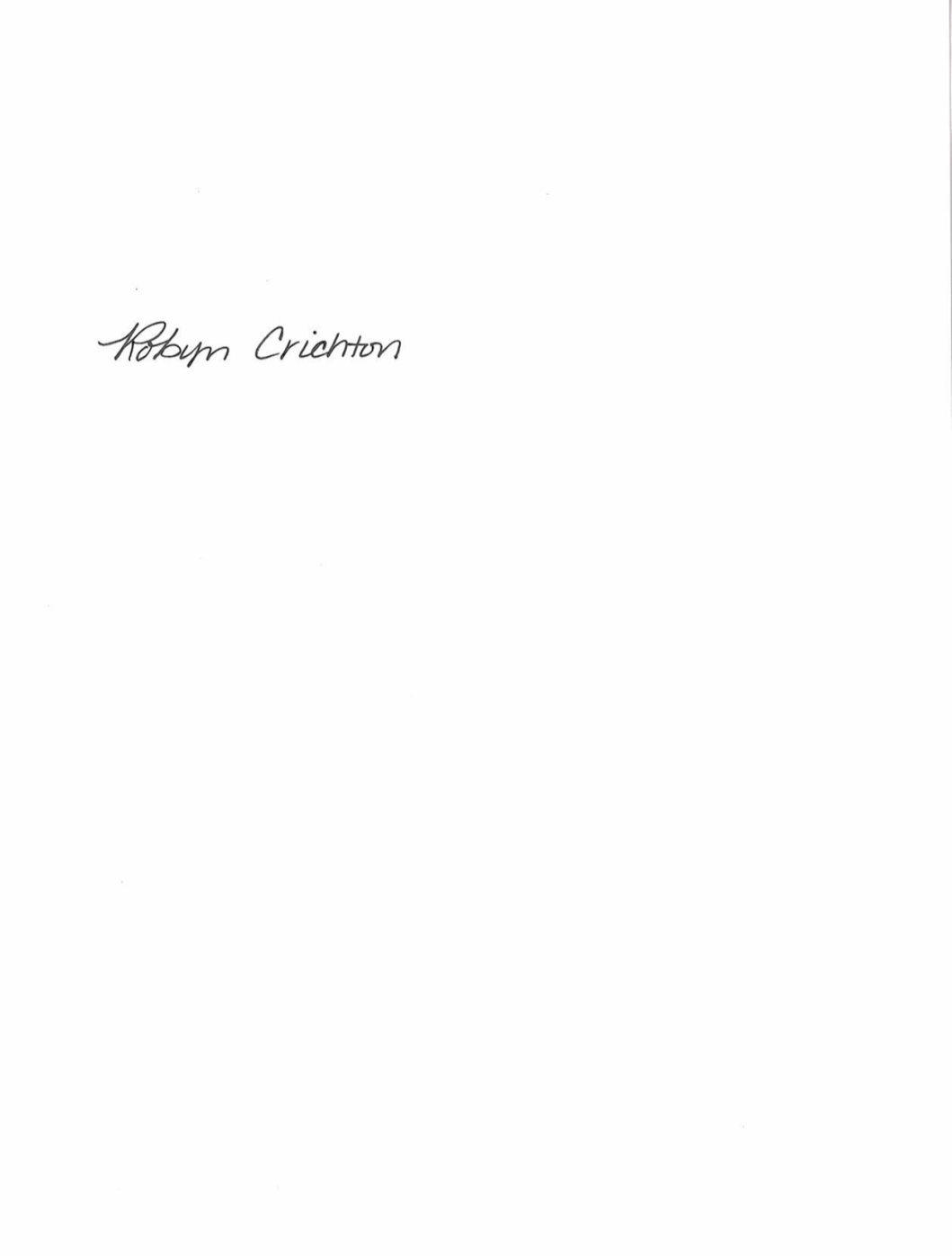 Robyn Crichtoncc: 	Joshua Motzer, CenturyLinkOH2022-07